Fairfields Primary School 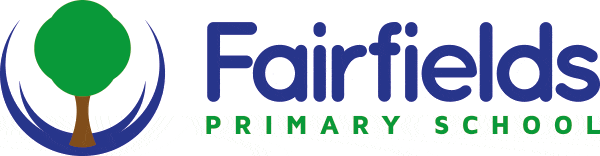 